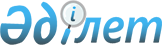 Қазақстан Республикасы Үкіметінің 2007 жылғы 12 желтоқсандағы N 1224 қаулысына толықтыру енгізу туралыҚазақстан Республикасы Үкіметінің 2008 жылғы 31 желтоқсандағы N 581ж Қаулысы      Қазақстан Республикасының Үкіметі Қ АУЛЫ ЕТЕДІ: 



      1. "2008 жылға арналған республикалық бюджеттік бағдарламалардың паспорттарын бекіту туралы (Қазақстан Республикасы Индустрия және сауда министрлігі)" Қазақстан Республикасы Үкіметінің 2007 жылғы 12 желтоқсандағы N 1224 қаулысына мынадай толықтыру енгізілсін: 



      көрсетілген қаулыға 328-қосымшада : 

      "Бюджеттік бағдарламаны іске асыру жөніндегі іс-шаралар жоспары" деген 6-тармақ кестесінің 5-бағаны мынадай мазмұндағы V тармақпен толықтырылсын: 

      "V. 2009 - 2011 жылдарға арналған "Нұрлы көш" бағдарламасы шеңберінде іс-шараларды іске асыру.". 



      2. Осы қаулы қол қойылған күнінен бастап қолданысқа енгізіледі.        Қазақстан Республикасының 

      Премьер-Министрі                              К.Мәсімов 
					© 2012. Қазақстан Республикасы Әділет министрлігінің «Қазақстан Республикасының Заңнама және құқықтық ақпарат институты» ШЖҚ РМК
				